La voce passivaPassive is formed by ‘essere’ in the appropriate tense followed by the past participle which agrees in number and gender e.g.:Molti soldi sono stati investiti dallo Stato.La caccia è vista male dagli ambientalisti.Mussolini non era ben visto da tante personeLa gente sarebbe stata salvata.Il regista sarà intervistato domani.It is not uncommon for essere to be replaced by venire in simple tenses only:La cosa verrà fatta entro domani.La corrente viene interrotta.I partigiani venivano spesso arrestati e interrogati.Si passivante – when the agent is unspecified, then use si + third person (active)Non si aiuta abbastanza il SudSi danno sovvenzioni e basta.NB in compound tenses, as ever with si, the auxiliary is always essere:	Non si è fatto abbastanzaEsercizi:Gemma ha insultato Francesco.Francesco …………………………………………………………………. Gemma.Tutti odiavano il professor Rossi.Il professor Rossi………………………………………………………………….  tutti.Il pubblico ha salutato con un grande applauso l’attore.L’attore …………………………………………………………………. con un grande applauso pubblico.Il postino ha consegnato due telegrammi al portiere.Due telegrammi …………………………………………………………………. al portiere postino.Milioni di persone hanno già visto questo film.Questo film …………………………………………………………………. milioni di persone.La zia lavava i vestiti ogni sera.Ogni sera, i vestiti …………………………………………………………………. zia.Marco ha accarezzato il mio gatto.Il mio gatto …………………………………………………………………. Marco.Il commissario ha arrestato i ladri.I ladri …………………………………………………………………. commissario.Lo scrittore pubblicherà il romanzo d'avventura.Il romanzo d'avventura ………………………………………………………………….  scrittore.I sindacati proclameranno lo sciopero generale.Lo sciopero generale …………………………………………………………………. sindacati.Spero che Marta compri la casa.Spero che la casa …………………………………………………………………. Marta.Speravo che tu comprassi quella macchina.Speravo che quella macchina …………………………………………………………………. te.Si passivante:Ascoltando la radio ……………………………… (imparare) parecchie cose.A Natale ……………………………… (festeggiare) la nascita di Gesù.Non ……………………………… (buttare) via le cose per strada.Tra gli amici ……………………………… (aiutarsi) sempre.A Montecarlo non  ………………………. (pagare) le tasse.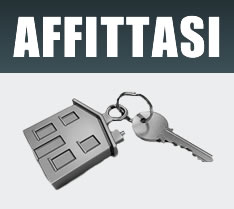 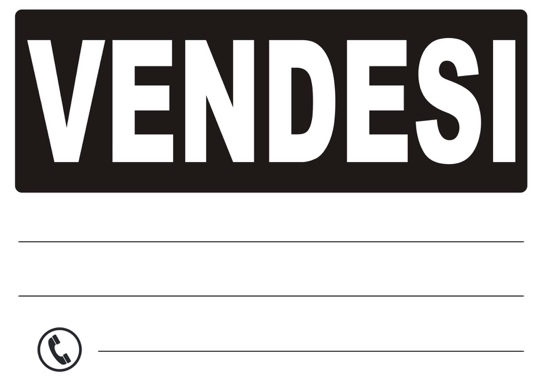 